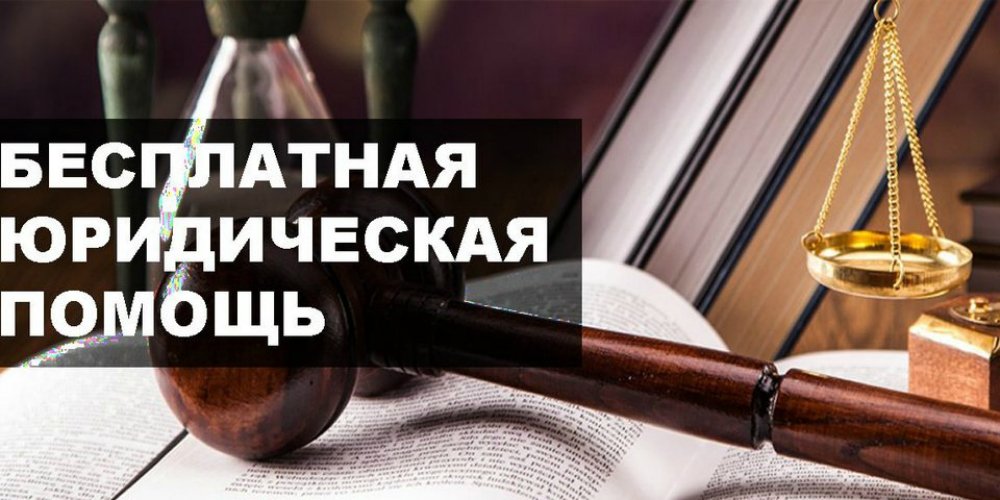 Предоставление бесплатной юридической помощи гражданам определенных категорий (https://primorsky.ru/authorities/executive-agencies/departments/law/free-legal-aid.php). Цифровой информационно-просветительный контент Банка России, по темам финансовой грамотности. 1. Ссылка на информационно-просветительский сайт Банка России по финансовой грамотности «Финансовая культура»:www.fincult.info2. Ссылка на раздел «Проверить финансовую организацию» официального сайта Банка России:www.cbr/fmp_check/3. Ссылка в сети «Интернет» на информационно-просветительский контент по финансовой грамотности Банка России (видеоролики, макеты плакатов, брошюр, лифлета, листовки и аудиолекция):https://disk.yandex.ru/d/ZkkJvAhSWkiChw QR-код: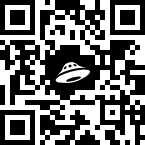 